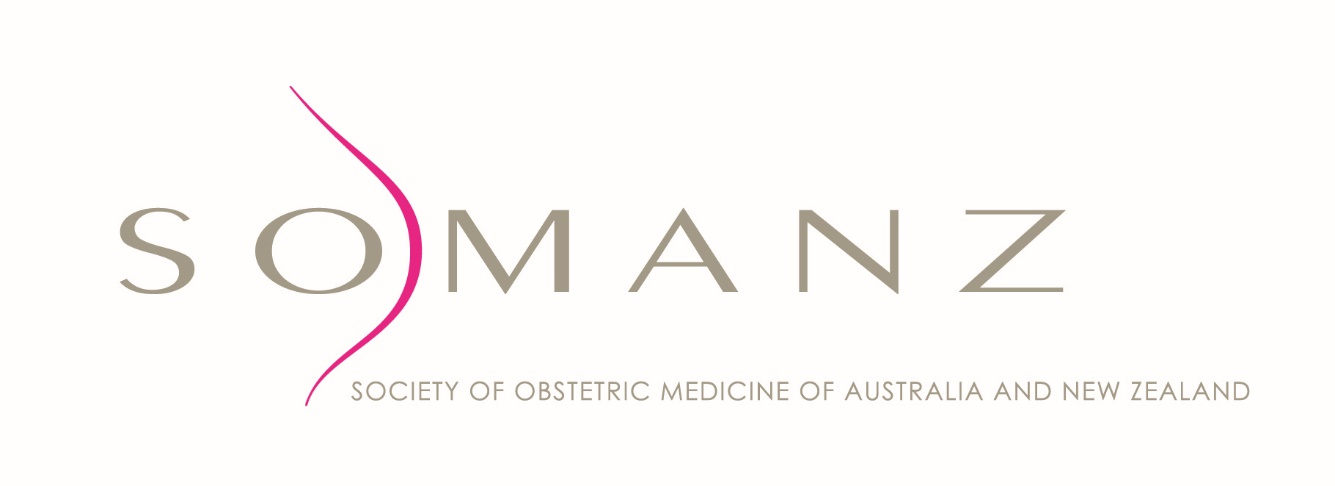 SOMANZ ResEARCH GRANT 2022The SOMANZ Research Grant is designed to encourage research in the field of Obstetric Medicine.  It is funded directly by the Society and a single award of A$10,000 is intended to be offered annually*, or as often as finances permit, to members of the Society.  The 2022 research grant will prioritise applications from early career members ie.no more than 5 years beyond qualification.The grant is designed to fund either clinical or basic science research projects in the field of Obstetric Medicine, including pilot studies.  Ideally the project should be completed within the 12 months following receipt of the award.  Successful applicants should aim to present their research findings at an annual SOMANZ meeting within 3 years of receiving the award.  These grants do not fund administrative overheads and oncosts by institutions.Applications will be judged by the SOMANZ Council according to the following criteria:Applicant must be a financial member of SOMANZ at the time of applicationSignificance / Relevance of the Research to Obstetric MedicineScientific MeritTrack Record / Potential of the applicant Applicants must complete the attached application form and submit electronically to the SOMANZ Secretariat:Ms Suzie NeylonExecutive Officer, SOMANZ145 Macquarie StreetSydney  NSW  2000Email:  sneylon@somanz.orgApplications close on Monday 19 September 2022. *The SOMANZ Council reserve the right not to offer a grant if a suitable application is not received. 2022 SOMANZ Research GRANT ApplicationClosing Date for Applications: Monday 19 September 2022Applicant DetailsSurname	Given Names Title	Date of BirthAddressTelephone (home)	Telephone (wk)		FaxEmailPlease confirm you are a current member of SOMANZ		Note: Only applications received from financial SOMANZ members will be acceptedAcademic QualificationsDegree/Diploma	Institution	Date AwardedCurrent Position(s) / Employment Details and Previous Significant/Relevant Position(s)Position	Institution	YearsPublicationsList up to 6 most Recent/Relevant Publications (name and date of publication) and/or Conference Presentations (name and date of conference) in which you have been involved.Other AchievementsList any other significant achievements (eg prizes, awards) etc.Previous FundingHas this project previously received funding from other organisations?NO   YES  Funding Organisation:___________________________________________________________Amount $_______________________How will the current grant be used in contrast to other funding received?Track Record in Relation to Please provide any additional information related to your circumstances, work or research experience (for example a career break in which research was conducted, volunteer work, mentoring programs).Details of the ProjectTitleInstitution where the project will be carried outLay DescriptionBriefly describe the research proposal in lay terms(maximum of 100 words)Hypotheses and Aims of the ProjectSignificance of the Project and Relevance to Obstetric MedicineBackground and Research PlanYou may include a maximum of two pages for the Background and Research Plan. Relevant literature should be cited.Feasibility and TimelinesPlease describe the feasibility of your proposed research and give an estimate of the expected length of the projectEthics ApprovalGrants are conditional on Ethics Committee approval and a letter from the relevant Ethics Committee confirming approval for the proposed project must be provided.Name of Ethics Committee Providing Approval for the ProjectStatus of Approval:		Approved (letter appended)	PendingIf the project is not yet approved by your ethics committee please describe any ethical implications or concerns of your proposed research.BudgetPlease provide an indication of your budget, listing the broad areas of anticipated expense(s) and particularly the planned use of this grant.  This grant does not cover overheads, indirect research costs and oncosts by managing institutions.DeclarationI declare that the information supplied by me is complete, true and correct in every particular.Please tick this box to indicate that your application is fully supported 			by your supervisor or head of department.ENDInstitutionDepartmentSupervisorFull Name of ApplicantEmail AddressDate of ApplicationFull Name of SupervisorInstitutionFull Name of Head of DepartmentInstitution